Mateřská škola Petrovice, okres Třebíč, příspěvková organizacePetrovice 68, 675 21 Okříšky, IČ 70982996ZÁPIS DO MŠ PETROVICEPRO ŠKOLNÍ ROK 2023/2024Proběhne 3. května 20239.00 – 15.00 hodDokumenty potřebné k zápisu:rodný list dítěteobčanský průkaz zákonného zástupcevyplněnou žádost o přijetípotvrzení od lékařePodrobnější informace k průběhu zápisu a dokumenty ke stažení najdete           na webových stránkách MŠ – www.skolka.petroviceutrebice.cz.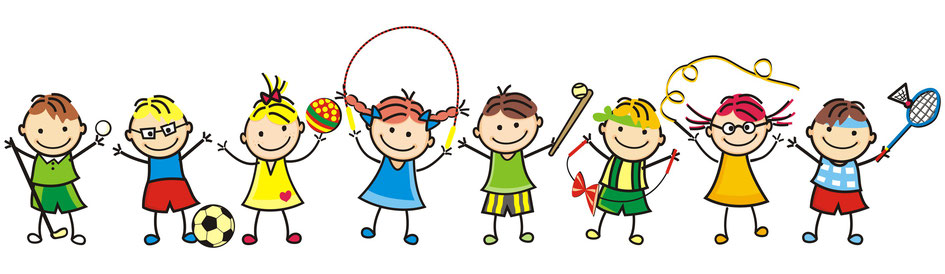 TĚŠÍME SE NA VÁS !!!